WOO-I.420.1.6.2022.MM/MJA.4 			                     Kielce, dnia 08 lutego 2023r.OBWIESZCZENIENa podstawie art. 10 i art. 49 § 1 ustawy z dnia 14 czerwca 1960 r. Kodeks postępowania administracyjnego (tekst jedn. Dz. U. z 2022 r. poz. 2000 ze zm.- cyt. dalej jako k.p.a. ) oraz 
w związku z art. 74 ust. 3 ustawy z dnia 3 października z 2008 r. o udostępnieniu informacji 
o środowisku i jego ochronie, udziale społeczeństwa w ochronie środowiska oraz o ocenach oddziaływania na środowisko (tekst jedn. Dz. U. z 2022 r., poz. 1029 ze zm.) Regionalny Dyrektor Ochrony Środowiska w Kielcachzawiadamia, że działając na wniosek strony z dnia 23.11.2022 r. uzupełniony w  dniu 27.12.2022r., postanowieniem znak: WOOI.420.1.6.2022.MM/MJA.3 z dnia 08 lutego                       2023 r.  wznowił postępowanie w sprawie zakończonej ostateczną decyzją Regionalnego Dyrektora Ochrony Środowiska w Kielcach z dnia 15 maja 2020 r.  znak: WOO-I.420.27.2019.KT.38 o środowiskowych uwarunkowaniach dla przedsięwzięcia pod nazwą: „Wzmocnienie istniejącego mostu przez rzekę Wisłę oraz budowa przejścia drogi krajowej nr 77 przez Sandomierz po prawej stronie Wisły – ulica Lwowska Bis – jako nowy przebieg wraz z włączeniem do drogi krajowej nr 77”.Na ww. postanowienie nie służy prawo wniesienia zażalenia.Informuję, że w myśl art. 49 k.p.a., zawiadomienie stron postępowania o czynnościach następuje w formie publicznego obwieszczenia. Zawiadomienie uważa się za dokonane po upływie 14 dni od dnia w którym nastąpiło publiczne obwieszczenie. Wskazuje się dzień10 lutego 2023 r. jako dzień, w którym nastąpiło publiczne obwieszczenie.Stronami w niniejszym postępowaniu są właściciele i współwłaściciele działek znajdujących się w granicach inwestycji lub osoby legitymujące się inną formą władania (np. użytkownik wieczysty). Ponadto stronami w sprawie mogą być właściciele i współwłaściciele działek lub osoby legitymujące się inną formą władania w obszarze oddziaływania przedsięwzięcia.Z treścią ww. postanowienia strony mogą zapoznać się w siedzibie Regionalnej Dyrekcji Ochrony Środowiska w Kielcach ul. Karola Szymanowskiego 6, od poniedziałku do piątku, w  godzinach 730-1530, po uprzednim umówieniu się z pracownikiem tutejszej Dyrekcji (nr  telefonu do kontaktu: 41 34 35 362).
Regionalny Dyrektor
Ochrony Środowiska w Kielcach
mgr inż. Aldona SobolakMiejsce wywieszenia …………………………………….........Termin wywieszenia obwieszczenia: od ……………………do ……………………Otrzymują:Generalny Dyrektor Dróg Krajowych i Autostrad adres do doręczeń: Generalna Dyrekcja Dróg Krajowych  i Autostrad Oddział w Kielcach Pozostałe strony poprzez obwieszczenie wywieszone na tablicach ogłoszeń:Urzędu Miejskiego  w SandomierzuUrzędu Gminy GorzyceUrzędu Miasta Tarnobrzegaw siedzibie Regionalnej Dyrekcji Ochrony Środowiska w Kielcachw Biuletynie Informacji Publicznej Regionalnej Dyrekcji Ochrony Środowiska w KielcachaaInformacja administratora o przetwarzaniu danych osobowychZgodnie z art. 13 ust. 1 i 2 rozporządzenia Parlamentu Europejskiego i Rady (UE) 2016/679 z dnia 
27 kwietnia 2016 r. w sprawie ochrony osób fizycznych w związku z przetwarzaniem danych osobowych 
i w sprawie swobodnego przepływu takich danych oraz uchylenia dyrektywy 95/46/WE (zwanej dalej RODO) i art. 61 §5 ustawy z dnia 14 czerwca 1960 r. Kodeks postępowania administracyjnego informujemy, że:1/ Administratorem Pana/Pani danych osobowych jest Regionalny Dyrektor Ochrony Środowiska w Kielcach, ul. Karola Szymanowskiego 6, 25-361 Kielce;2/ dane kontaktowe Inspektora Ochrony Danych: adres e-mail: iod@kielce.rdos.gov.pl;3/ Pana/Pani dane osobowe będą przetwarzane przez Regionalną Dyrekcję Ochrony Środowiska w Kielcach 
w celu prowadzenia postępowania administracyjnego, zgodnie z art. 6 ust.1 lit c) RODO;Podanie Pana/Pani danych osobowych jest dobrowolne, ale niezbędne do realizacji obowiązku prawnego 
w postaci rozpatrzenia sprawy;4/ dane Pana/Pani mogą być udostępniane przez Regionalnego Dyrektora Ochrony Środowiska w Kielcach podmiotom upoważnionym do uzyskania informacji na podstawie powszechnie obowiązujących przepisów prawa;5/ podane przez Pana/Panią dane osobowe będą przechowywane przez okres wymagany przepisami prawa;6/ posiada Pan/Pani prawo dostępu do swoich danych osobowych oraz prawo ich sprostowania, ograniczenia ich przetwarzania oraz prawo do przenoszenia danych;7/ w związku z przetwarzaniem Pana/Pani danych osobowych ma Pan/Pani prawo wniesienia skargi do Prezesa Urzędu Ochrony Danych Osobowych.Więcej informacji dotyczących Polityki Prywatności może Pan/Pani uzyskać na stronie internetowej www.gov.pl/web/rdos-kielce.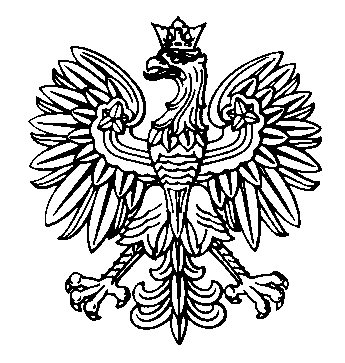 Regionalny Dyrektor Ochrony Środowiska   w Kielcach